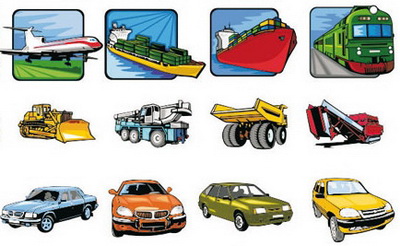 Wheels, Wings and Water!Lower SchoolAutumn 1 2021EnglishWritingFocus texts – ‘Journey’ and ‘The Hundred Decker Bus’Key skills – Y2 focussing on consistent sentence punctuation, including capital letters and full stops, and enhancing these with the use of adjectivesHandwriting – focussing on correct letter formation, size and relationship to capital letters, and developing our joined scriptNon-fiction – understanding the use of labels and captions, and writing a selection of these and, for Year 3, more detailed explanation writingFiction – using adjectives and other writing skills, to write detailed descriptions of our own journeys as inspired by our focus text. Non-fiction – learning about Amelia Earhart as the first female aviator to cross the Atlantic Ocean, and writing about her life and achievementsSpelling Year 1- we will be assessing the children’s current phonic knowledge and teaching in accordance to this. Year 2 and 3 will be following the no nonsense spelling programme as well as continuing with a strong phonic focus where necessaryReadingWhole class reading activities linked to our focus text, focussing on our understanding of textContinuing to use our phonic skills to decode new words, and use word patterns to help us with thisUsing our inference skills to deduce information about the characters in our story, the things they do and whyMathematicsGeometry – consolidating our understanding of 2d shapes, including names and properties e.g. how many corners and, for Y3, beginning to learn to draw simple 2d shapes by hand and learning about right anglesPlace Value – increasing our understanding of the digits in a 2-digit number (Y2) and a 3-digit number (Y3)Finding 1 more and 1 less than any number (Y2) and 10 more and 10 less than any number (Y3)Addition and subtraction – working on the different ways we can calculate, using a range of practical resources to support us and, for Y3, using the inverse to help us check our answersMeasures – thinking about different coins and the value of them and, for Y3, adding and subtracting different amounts of moneyMultiplication: counting in 2s, 5s, 10s, solving one-step multiplication problemsScienceLearning about everyday materials, their properties and their suitability for different jobsCarrying out investigations to find the best materials for different jobsFinding out how some materials can be changed by squashing, stretching, twisting and bendingFor Y3 only – learning about magnets and magnetic forcesHistory Timeline of the development of transportChanges in cars since first inventedWright Brothers and the first flightLife, disappearance and impact of Amelia EarhartArt and DesignPapier mache hot air balloons, paper weaving hot air balloon baskets and painting and decorating our balloonsDesign and TechnologyDesigning a shoe box car, making it’s wheels and axels, a slider door and then evaluating our finished products, suggesting improvements for next timeR.E - GodLearning and understanding about God through the Christian parable of the Lost SonUnderstanding how Christians show faith and love to GodImpact of God’s forgiveness on our lives and how we should forgive othersLearning about God’s justice and fairness through the story of JonahComputing Signing the computer agreement IT skills logging in and accessing the internetSimulation driving gamesMusicExploring timbre and dynamics through percussion instrumentsRehearsing and performing musical compositions using percussion instruments   P.E.GymnasticsPlayground gamesP.S.H.E.Classroom rules, rights and responsibilitiesUnderstanding the differences in relationships we have with special people in our livesFriendship: how to be a good friendRole Play/Small world Area:An international airportDolls’ house and trains 